Муниципальное бюджетное дошкольное образовательное учреждение детский сад № 12 «Октябрёнок»Литературно-музыкальная гостиная «Помним, чтим, гордимся»для детей старшего дошкольного возраста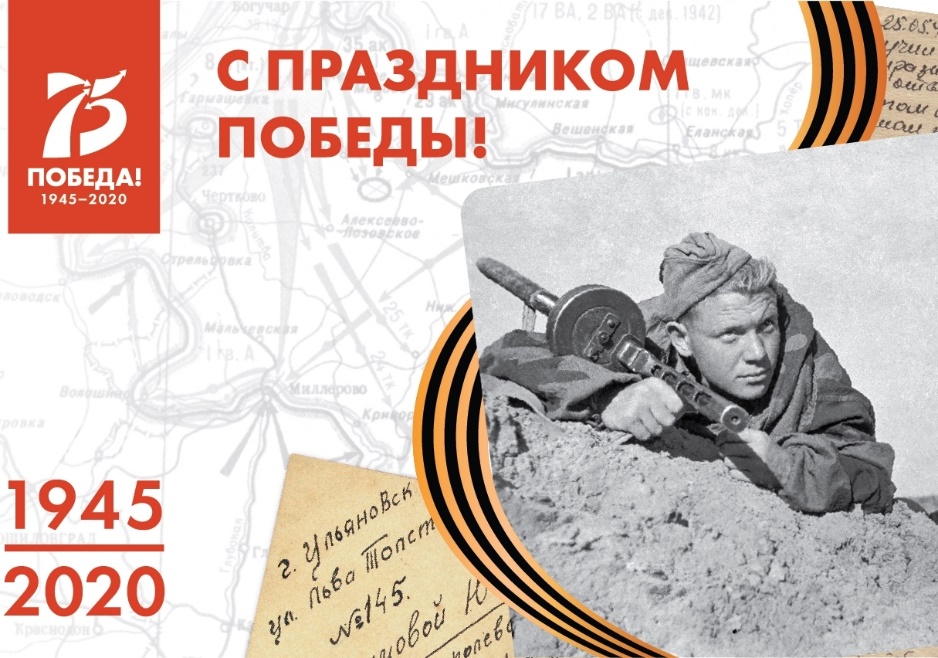                                                 Авторы: Ткаченко Елена Сергеевна                                                                      музыкальный руководитель   Шутай Ирина Владимировна                                                учитель – логопед г. Приморско-Ахтарск 2020 г.Цель: формирование представлений о Великой Отечественной войне на основе уже имеющихся знаний.Задачи: формировать представления об истории ВОВ, используя различные вид деятельности;развивать восприятие произведений литературы, живописи, музыки;учить выражать свои чувства, обогащать словарный запас.воспитывать уважительное отношение к старшему поколению; прививать чувство любви к Родине.Предварительная работа: чтение стихов и рассказов о войне, рассматривание иллюстраций, фотографий о войне, слушание песен военных лет, изготовления голубей – символа мира.Ход мероприятия.Педагог: 9 Мая 2020 года мы будем отмечать 75 лет со дня Победы в Великой Отечественной Войне. В этот день много лет назад народ победил очень сильного врага - фашистскую Германию. Это была очень страшная война. Фашисты дошли почти до самой Москвы. Они разоряли нашу страну, забирали в плен мужчин, женщин, детей.  На борьбу с ними поднялся весь народ. Воевали не только солдаты в армии, но и простые люди. Война длилась 4 года. Она называлась Великая Отечественная, потому, что вся страна от мала до велика с поднялась на борьбу с врагом за родное Отечество.Чтобы в памяти не стерлись события этой страшной войны, поэты сочиняют стихи, писатели пишут книги, композиторы сочиняют музыку.Сегодня я предлагаю нам с вами вспомнить песни и стихи военных лет. Сейчас мы вместе с вами и нашим музыкальным руководителем Еленой Сергеевной исполним песни, которые не только поднимали боевой дух солдат на полях сражений, но и поддерживали их, создавали хорошее настроение в минуты затишья.2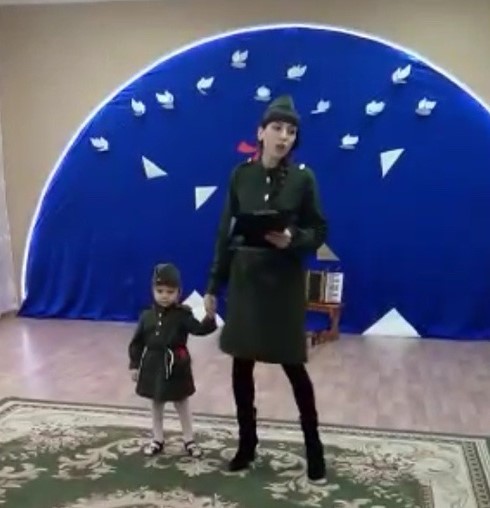 "Попурри песен военных лет".Педагог: все дети мечтали, когда вырастут, тоже пойдут защищать свою Родину.Стихотворение Виктора Малкова "Будем в армии служить"                               для нас прочитают ребята старшей группы.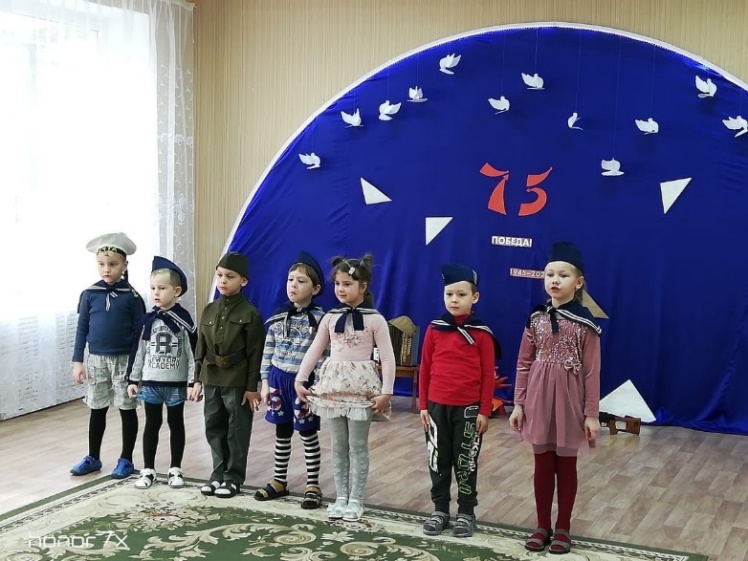  Я танкистом смелым буду,
Проведу свой танк повсюду!
Я своей ракетой грозной
Цель достану в небе звездном!
Я, ребята, непременно
Буду летчиком военным!
Я бесстрашным капитаном
Поплыву по океанам!
 Мы пока что дошколята,
А шагаем, как солдаты!                                                                                                             А солдатом чтобы стать                                                                                                            Нужно многое узнать     3                                                                                                                                      Быть проворным и умелым                                                                                             Очень ловким, очень смелым.Педагог: а пока ребята мечтали, что пойдут защищать свою Родину, их отцы, деды отважно сражались с врагом.                                                                4 долгих года шла война. Наступил День Победы!Стихотворение Андрея Усачева "Что такое День Победы"                                         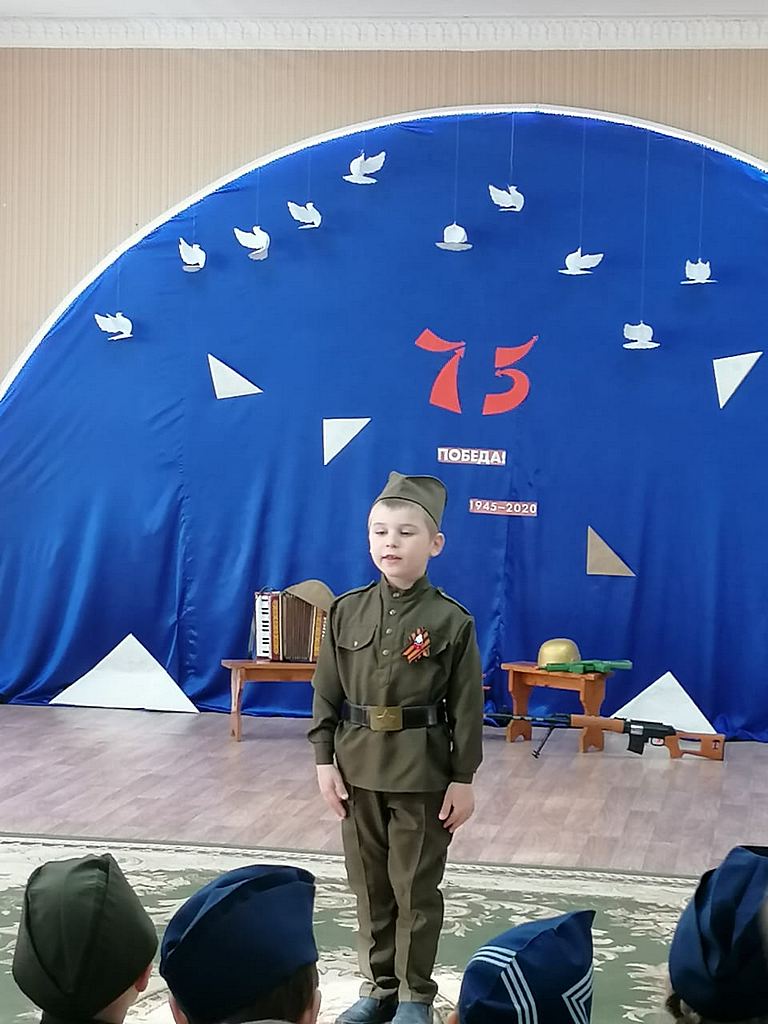 Что такое День Победы?         
Это утренний парад:Едут танки и ракеты,Марширует строй солдат.Что такое День Победы?
Это праздничный салют:
Фейерверк взлетает в небо,
Рассыпаясь там и тут.Что такое День Победы?
Это песни за столом,
Это речи и беседы,
Это дедушкин альбом.Это фрукты и конфеты,
Это запахи весны…
Что такое День Победы –
Это значит – нет войны.Педагог: война вошла в каждый дом. Ваши прабабушки и прадедушки сражались с врагом за наше мирное небо.4  Стихотворение Татьяны Петуховой "Прабабушка"                                    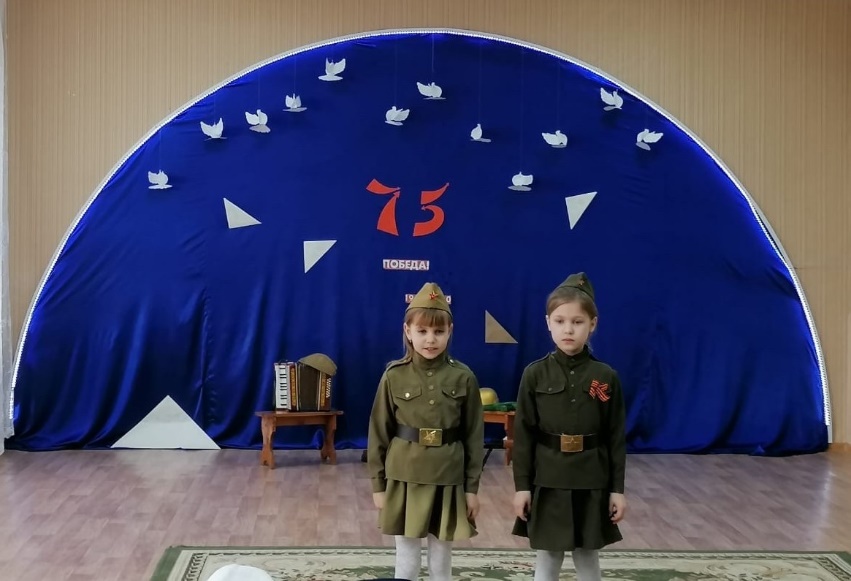 Моя прабабушка седая,
Такая милая, родная.
Со мной играет, приголубит,
Но вспоминать она не любит,
Как воевала на войне,
Вздохнёт и скажет мне:
- Всего дороже мир и дети!
А в День Победы, на рассвете,
Свои достанет ордена,
Слезу рукой смахнёт она.                                                                                   Наденет праздничный наряд,
И с ней идём мы на парад!
Идёт тихонечко она,
С палочкой, болит спина.
Горят на солнце ордена.
Всех ветеранов чтит страна,
За то, что защитили Русь!
Горжусь прабабушкой,
Горжусь!                                                                                                       Педагог: в каждом доме есть фотографии наших прадедушек и прабабушек военных лет.                                                                   Стихотворение Семена Пивоварова "Старый снимок"                                         Фотоснимок на стене –
В доме память о войне.
Димкин дед
На этом фото:
С автоматом возле дота,5
Перевязана рука,
Улыбается слегка…Здесь всего на десять лет
Старше Димки
Димкин дед.Педагог: стихотворение Михаила Владимова "Пусть дети не знают войны" 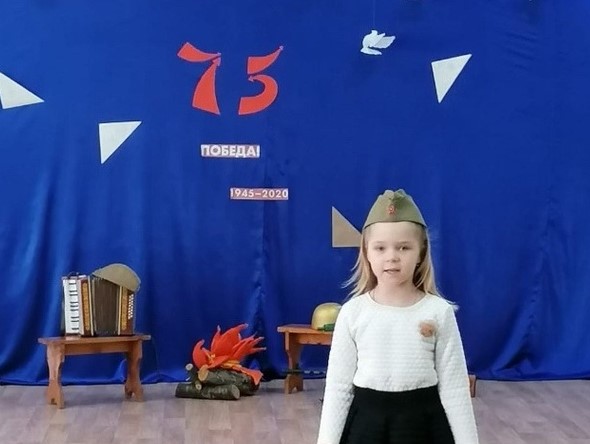 Войны я не видел, но знаю,
Как трудно народу пришлось,
И голод, и холод, и ужас –
Всё им испытать довелось.Пусть мирно живут на планете,
Пусть дети не знают войны,
Пусть яркое солнышко светит!
Мы дружной семьёй быть должны!Педагог: стихотворение Нины Найденовой "Нужен мир".                                                   Мир и дружба всем нужны,
Мир важней всего на свете,
На земле, где нет войны,
Ночью спят спокойно дети.
Там, где пушки не гремят,
В небе солнце ярко светит.
Нужен мир для всех ребят.
Нужен мир на всей планете!6Педагог: чтобы был мир на всей планете, солдаты сражались с врагом. Им помогали и поддерживали все: и старики, и женщины, и дети. Ребята, как вы думаете, как могли поддержать солдат дети? (Предполагаемые ответы детей)Педагог: я согласна с вами, лучшей поддержкой для солдат на фронте были письма из дома.Сначала писали текст письма, а потом листок складывался в треугольник и надписывали адрес. Благодаря такой форме письма меньше мялись и не раскрывались во время транспортировки.Педагог: ребята, а что бы вы написали в таком письме.(Предполагаемые ответы детей) Педагог: если кто-то еще не знает букв, не умеет писать, как быть? (Предполагаемые ответы детей) Педагог: я предлагаю вам немного пофантазировать. Представьте, что вы пишите или рисуете письмо бойцу на фронт, чтобы вы ему хотели бы сказать в этом письме? Чтобы вы нарисовали для него, ведь солдату важно знать, что его любят, ждут дома, что скоро победа и будет мир, и будет долгожданная встреча с родными. Приглашаю вас, ребята, нарисовать письмо солдату на фронт. Дети рисуют.                                                                                                       (Звучит песня Юлии Началовой «Письмо с фронта»)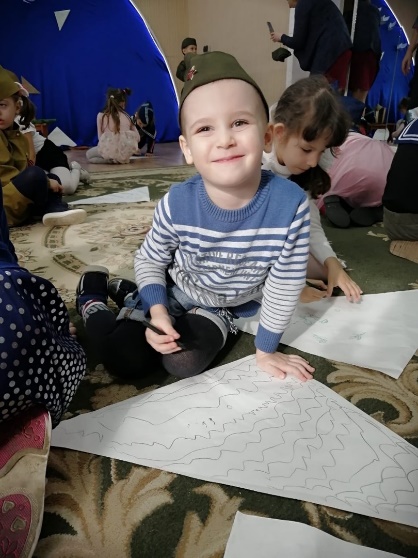 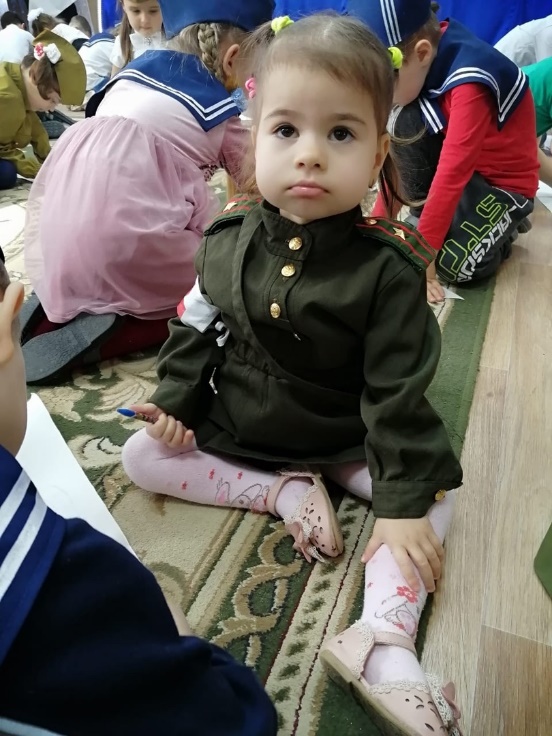 7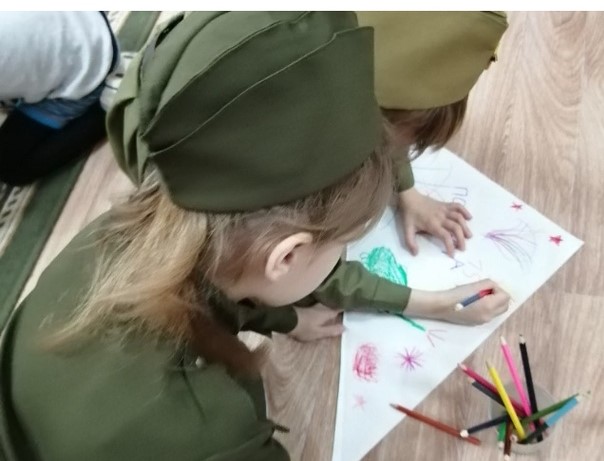 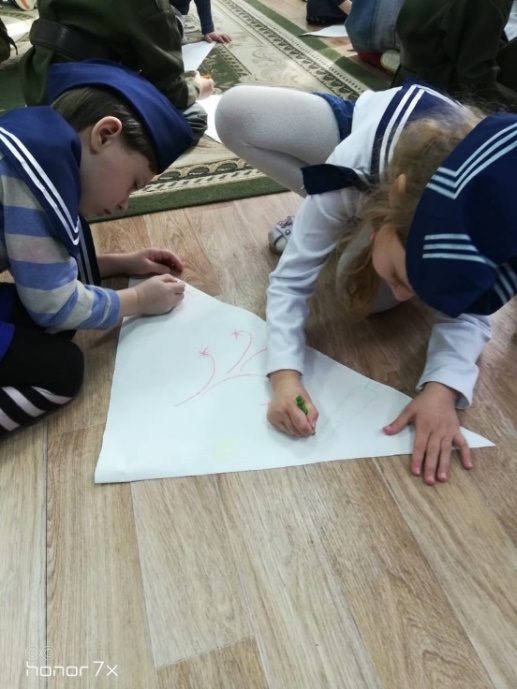 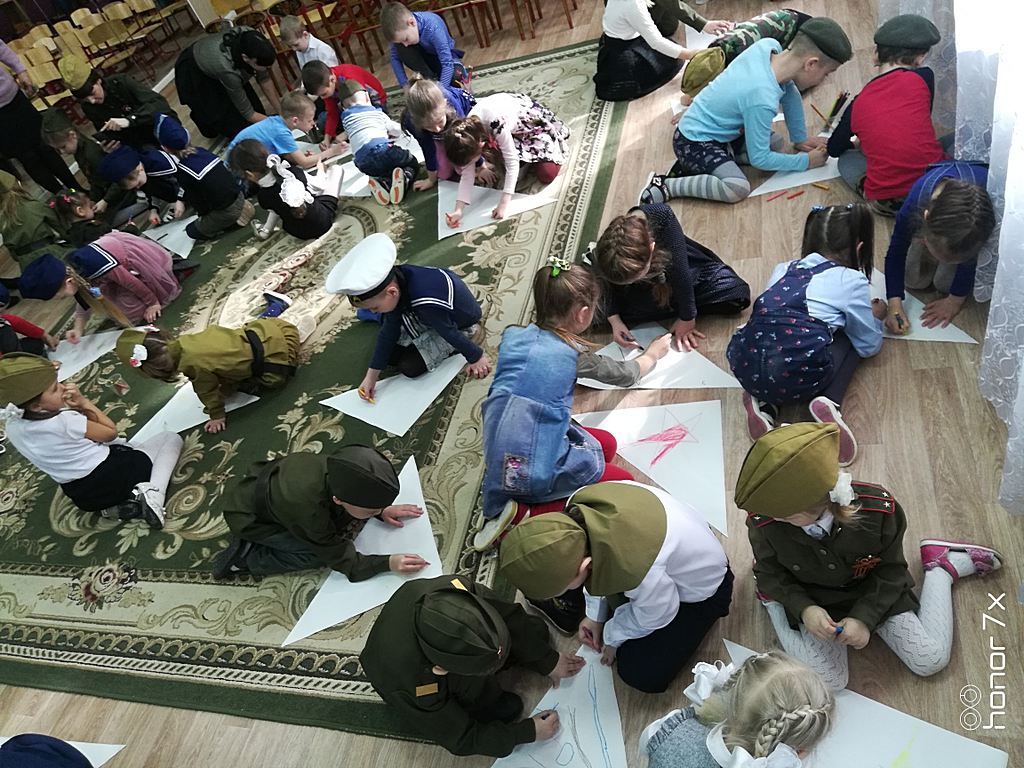 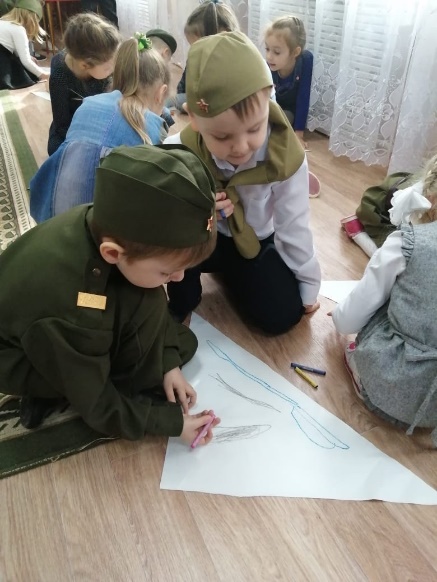 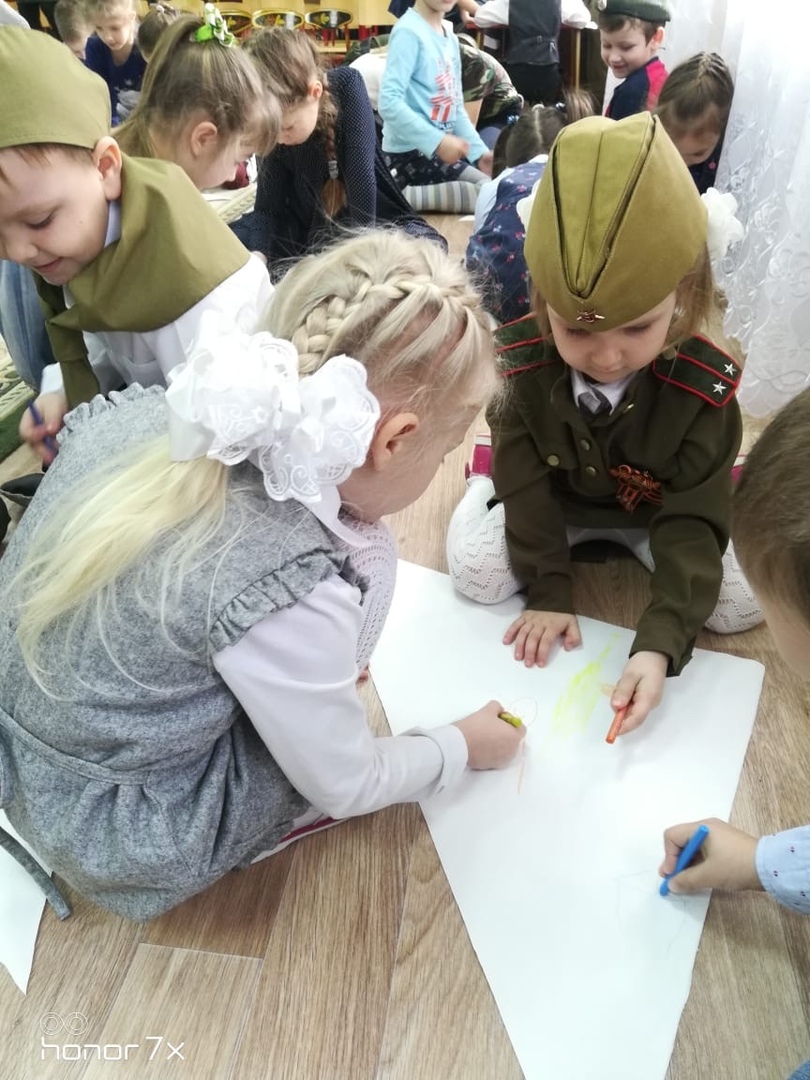 Дети рисуют письма.8Педагог: ребята, я предлагаю вам оформить галерею. 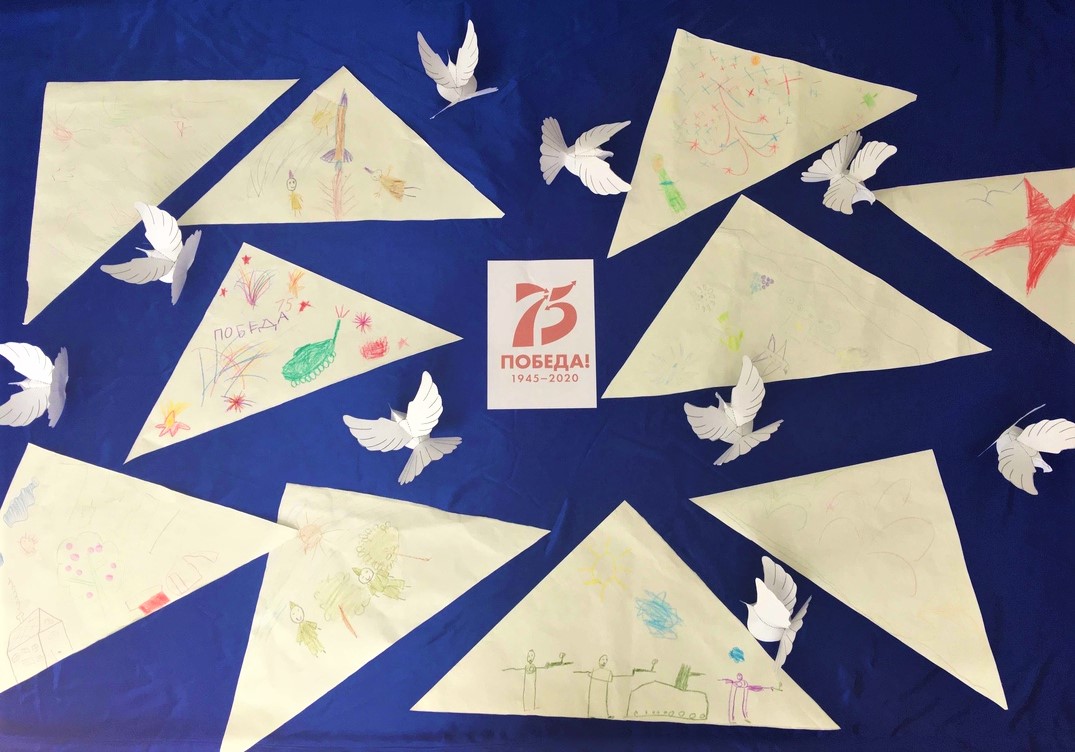 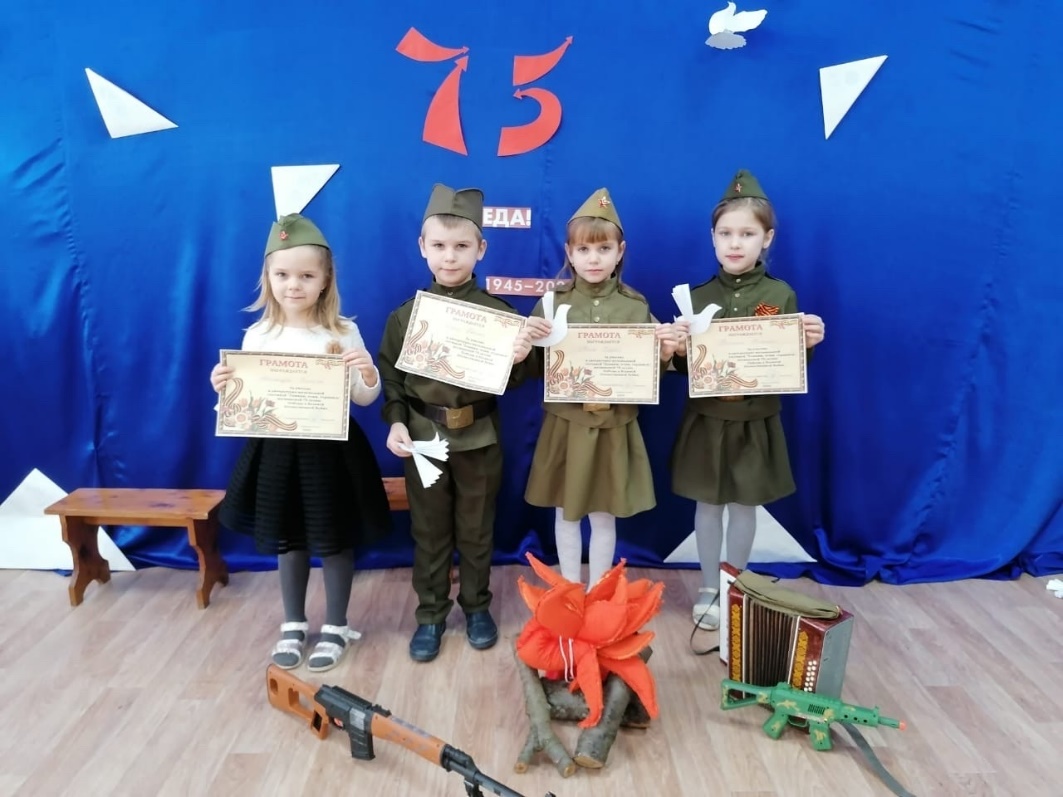 Вернисаж «Письмо солдату»Ребёнок Войны не хотим мы                                                                                         Нигде, никогда                                                                                                        Пусть мир будет в мире                                                                                                        Везде и всегда.Педагог: что является символом мира?(Предполагаемые ответы детей) 9Педагог: Пусть летит от края и до края
Голубь мира — белое крыло,
Черной силы тучи разгоняя,
Пусть несет Надежду и Добро!Дети исполняют исполнить песню "Мир без войны". (Музыка и слова Екатерины Комар.)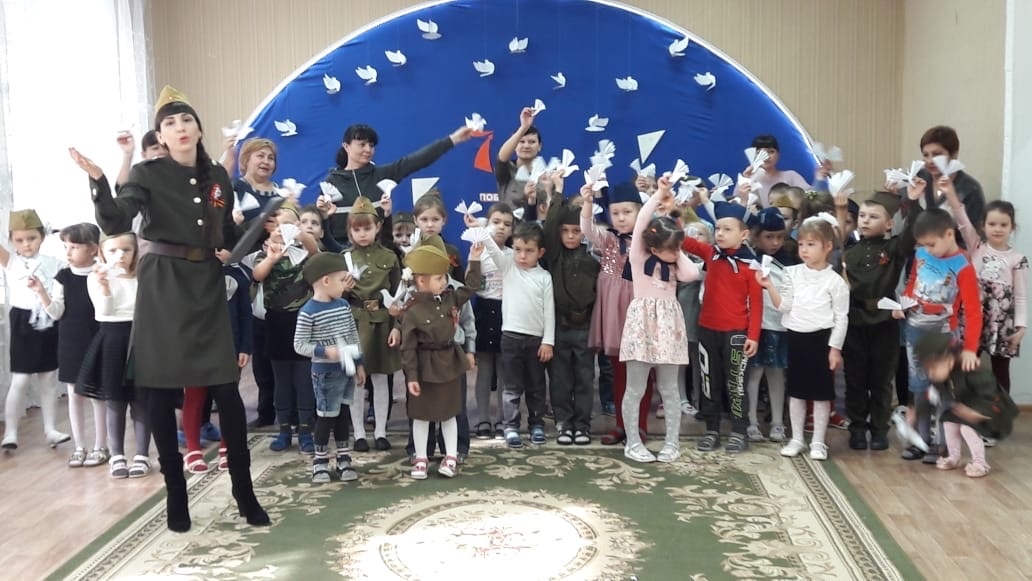 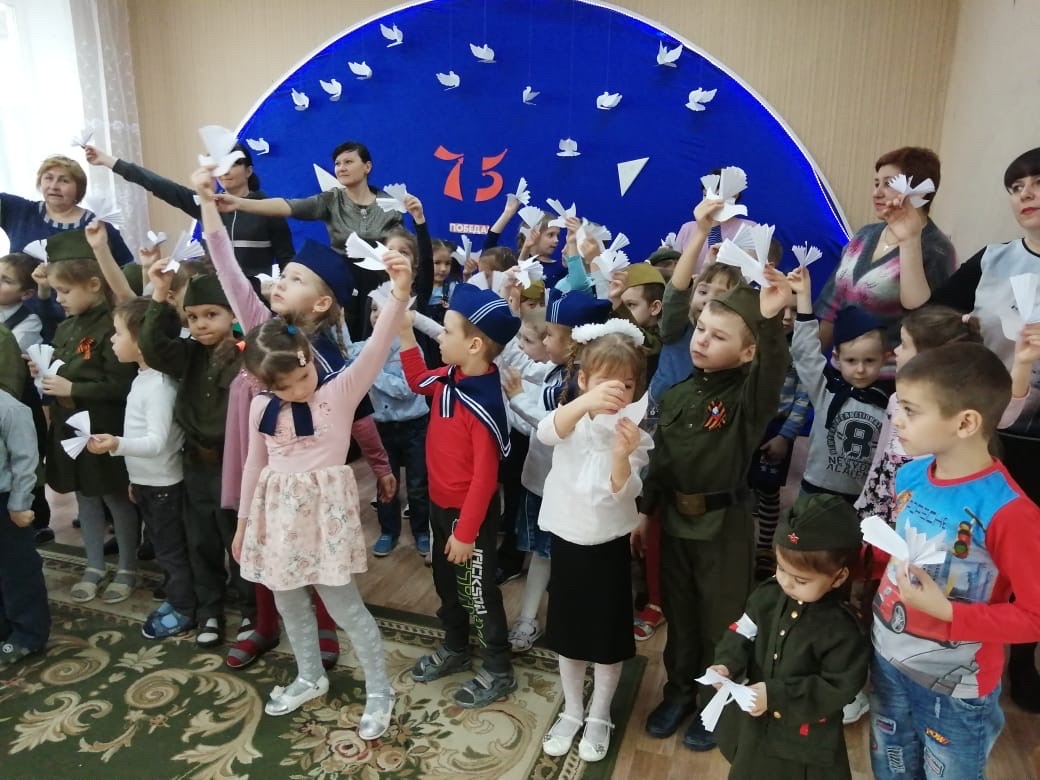 10Приложение. «Мир без войны»(Музыка и слова Екатерины Комар.)Что-то в мире случилось такое,
Сердце стало у всех ледяное.
О любви и мечте забываем,
И все чаще близких теряем
За идею слепую, не близкую нам.
Мы не слышим и спорим друг с другом,
Но опомнись и протяни руку.
Ведь не важно какого ты цвета,
На каком ты конце планеты,
Ведь для нас для всех Земля одна!
Дети всей Земли, если б ваши сны
Мир наш изменить смогли.
Жили, чтоб не врозь, небо чтоб без слёз.
В мире без войны, предательства и вины.
Мы все изменить должны, должны.
Если будем мы в светлое верить,
Станет в мире немножко добрее.
Мы не будем жалеть со слезами,
Будут дома папы и мамы
И все дети счастливее станут чуть-чуть!
Дети всей Земли, если б ваши сныМир наш изменить смогли.
Жили, чтоб не врозь, небо чтоб без слёз.
В мире без войны, предательства и вины.
Мы все изменить должны, должны.
Стихов для детей о Великой Отечественной Войне. День победы
Сяду к деду на колени, тихо прошепчу:
– Расскажи мне, милый деда, а я помолчу!
Буду слушать все, что хочешь мне ты рассказать,
И вертеться я не буду и перебивать!
Про войну хочу послушать, как ты воевал,
Как в бою таком далёком знамя ты спасал!
Про друзей своих военных, деда, расскажи
И в альбоме пожелтевшем фото покажи!
Улыбнулся внуку деда и к груди прижал:
– Расскажу про всё, конечно, раз уж обещал!
Как войну мы пережили, как на смерть мы шли,
Сколько верст исколесили в грязи и в пыли!
Как врага с боями гнали мы с родной земли
И не пяди не отдали – выжили, смогли!
А теперь вот День Победы празднуем с тобой,
Только в праздничном параде по команде: «В строй!»                                  (Наталья Майданик)День ПобедыМайский праздник —
День Победы
Отмечает вся страна.
Надевают наши деды
Боевые ордена.Их с утра зовёт дорога
На торжественный парад.
И задумчиво с порога
Вслед им бабушки глядят.                                                                     (Белозеров Т.)День ПобедыМы встречаем день Победы,
Он идёт в цветах, знамёнах.
Всех героев мы сегодня
Называем поимённо.
Знаем мы: совсем не просто
Он пришёл к нам – День Победы.
Этот день завоевали
Наши папы, наши деды.
И поэтому сегодня
Ордена они надели.
Мы, идя на праздник с ними,
Песню звонкую запели.
Эту песню посвящаем
Нашим папам, нашим дедам.
Нашей Родине любимой
Слава, слава в День Победы!(Абдулхак Игебаев)
Что за праздник?В небе праздничный салют,
Фейерверки там и тут.
Поздравляет вся страна
Славных ветеранов.                                                                                                        А цветущая весна
Дарит им тюльпаны,
Дарит белую сирень.
Что за славный майский день?                                                                               (Н. Иванова)На парадеЛикует, празднуя Победу,
Мой город в зареве цветном,
И на параде вместе с дедом
Мы, взявшись за руки, идём.
Дед помнит, как в лихие годы,
За Родину он рвался в бой.
Как ради жизни и свободы
Погиб его земляк-герой.
Как жгли фашисты наши сёла,
Спалить хотели города…
А нынче дедушка весёлый –
Минула страшная беда.
Мелькнула яркая звезда,
За ней другие засияли.
Я не забуду никогда,
Как наши деды воевали!                                                                                       (Елена Раннева)ПобедаПесни фронтовые,
Награды боевые,
Красные тюльпаны,
Встречи ветеранов
И салют в полнеба,
Огромный, как Победа.ПрабабушкаМоя прабабушка седая,
Такая милая, родная.
Со мной играет, приголубит,
Но вспоминать она не любит,
Как воевала на войне,
Вздохнёт и скажет мне:
– Всего дороже мир и дети!
А в День Победы, на рассвете,
Свои достанет ордена,
Слезу рукой смахнёт она.
Наденет праздничный наряд,
И с ней идём мы на парад!
Идёт тихонечко она,
С палочкой, болит спина.
Горят на солнце ордена.
Всех ветеранов чтит страна,
За то, что защитили Русь!
Горжусь прабабушкой,
Горжусь!                                                                                                           (Татьяна Петухова)Что такое День Победы                                                                                        Что такое День Победы?
Это утренний парад:
Едут танки и ракеты,
Марширует строй солдат.Что такое День Победы?
Это праздничный салют:
Фейерверк взлетает в небо,
Рассыпаясь там и тут.Что такое День Победы?
Это песни за столом,
Это речи и беседы,
Это дедушкин альбом.Это фрукты и конфеты,
Это запахи весны…
Что такое День Победы –
Это значит – нет войны.СалютСкорей, скорей одеться!
Скорей позвать ребят!
В честь праздника Победы
Орудия палят.
Вокруг все было тихо,
И вдруг – салют! Салют!
Ракеты в небе вспыхнули
И там, и тут!
Над площадью,
Над крышами,
Над праздничной Москвой
Взвиваются все выше
Огней фонтан живой!
На улицу, на улицу
Все радостно бегут,
Кричат «Урра»!
Любуются
На праздничный
Салют!                                                                                                                   (Ольга Высотская)День памятиДень памяти –
Победы праздник,
Несут венков
Живую вязь,
Тепло букетов
Красок разных,
Чтоб не терялась
С прошлым связь.
И плиты скорбные согреты
Цветов дыханьем полевым.
Прими, боец,
Как дар, всё это
Ведь это нужно
Нам,
Живым.Старый снимокФотоснимок на стене –
В доме память о войне.
Димкин дед
На этом фото:
С автоматом возле дота,
Перевязана рука,
Улыбается слегка…                                                                                             Здесь всего на десять лет
Старше Димки
Димкин дед.                                                                                                                 (С. Пивоваров)Дедушкины друзьяМай… Вовсю щебечут птицы,
И парад идёт в столице.
В орденах шагают деды.
Поздравляем с Днём Победы!Приходят к дедушке друзья,
Приходят в День Победы.
Люблю подолгу слушать я
Их песни и беседы.Горят на солнце золотом
Награды боевые,
И входят в дом,
В наш мирный дом,
Дороги фронтовые.Я молча рядышком сижу,
Но кажется порою,
Что это я в прицел гляжу,
Что я готовлюсь к бою.Приходят к дедушке друзья
Отпраздновать Победу.
Всё меньше их,
Но верю я:
Они опять приедут.
День ПобедыДень Победы 9 Мая –
Праздник мира в стране и весны.
В этот день мы солдат вспоминаем,
Не вернувшихся в семьи с войны.В этот праздник мы чествуем дедов,
Защитивших родную страну,
Подарившим народам Победу
И вернувшим нам мир и весну!                                                                                 (Н. Томилина)Что такое День ПобедыЧто такое День Победы?
Это утренний парад:
Едут танки и ракеты,
Марширует строй солдат.Что такое День Победы?
Это праздничный салют:
Фейерверк взлетает в небо,
Рассыпаясь там и тут.Что такое День Победы?
Это песни за столом,
Это речи и беседы,
Это дедушкин альбом.Это фрукты и конфеты,
Это запахи весны…
Что такое День Победы –
Это значит – нет войны.                                                                                             (А. Усачёв)Используемые электронные ресурсы.1. https://nsportal.ru/detskii-sad/hudozhestvennaya-literatura/2018/05/20/stihi-o-velikoy-otechestvennoy-voyne-dlya.2. https://histrf.ru/biblioteka/b/kak-piesnia-pomoghala-pobiezhdat